LEEMA MATHEW                                                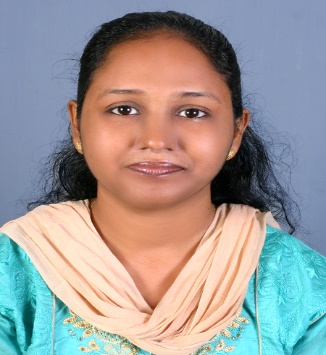 STAFF NURSEPatel Market Road, CC-16/1729, Kavunkal House, Kerala 682005, M: 81139 47600, H: 98476 21800E: leemathu@yahoo.co.inPROFFESSIONAL BACKGROUNDPatient focused Registered Nurse with more than twelve years’ patient care experience in Kuwait, Saudi Arabia & India, Worked in JCI accredited International Hospitals, under gone high level of patient care procedures in Obstetrics and Gynecology Unit, CICU, Medical and Surgical Wards. PROFESSIONAL EXPERIENCEGautham Hospital – Kochi, Kerala  [ 07/20016 to 06/2018 Staff Nurse]Worked as OB/GYN Ward, CICU Department as Staff Nurse, a well-known hospital at West KochiAl Salam International Hospital – Dasman, Kuwait  [03/2008 TO 07/2013 Staff Nurse]Worked in best OB/GYN Department in Kuwait, under most experienced HOD, Dr. Mariam Having 40 + years’ experience.Gautham Hospital – Kochi, Kerala  [ 09/2007 to 02/2008 Staff Nurse]Worked as CICU Department - Staff Nurse, all day busy departmentSaudi German Hospital,  Madinah, Saudi Arabia [07/2003 to 04/2005 Staff  Nurse]Awarded for best performance in Medical & Surgical WardCaritas Hospital – Kottayam, Kerala , India [11/2001 to 07/2003 Staff Nurse]Performed all CICU duties as per the procedureMGDM Hospital, Kottayam, Kerala, India[10/2000 to 10/2001  Staff Nurse] Performed All duties assigned for Medical & Surgical WardEDUCATION AND TRAINING 2000 General Nursing & Midwifery Diploma, from MGDM School of Nursing Kottayam, Kerala,      India 1996 Pre degree, M G University, Kottayam, Kerala, India 1 994 SSLC, All Subjects, Baker Memorial School, Kottayam, Kerala, IndiaREGISTRATION Registered Nurse License by Kerala Govt.: Reg. No. 30069; Year 2000, Valid -11/11/2023Trained Nurses Association of India: Reg. No. 103841: Year – 2000SKILL HIGHLIGHTSMastery of OB/GYN careDelivered high quality and compassionate treatment to all critically ill patientsUnder gone various training schedules conducted by prominent trainersPatient  positioning understanding, Problem resolution abilityTd counseling and care awarenessPracticed inpatient and outpatient caregiver.Communicated with clients of diverse nationalities, in varied socioeconomic, cultural, and ethnic backgrounds, and in age groups from adolescence to elderly.Conducted and evaluated fetal monitoring to determine fetal well-being,     Administer medications and injections as order by physician.Responsible for preparing and carrying out gynecological tests and pregnancy and delivery-related screenings and procedures.Recorded clinical information in patients chartAdminister injections and medication, assist physicians with procedures and examsReviewed labs/test results, follow-up per findingsEnsured that life support equipment, such as ventilators and feeding tubes, functions properly.High paced, very demanding place for critical thinkingACCOMPLISHMENTSEnsured charting accuracy through precise documentationWorked with International paramedical associates, there by learned best practicesClinical Training, Training newly hired nursesEnsured quality control through admissions, assessment, treatment and referral for a broad range of patients.Treated patients suffering from trauma, acute chest pain, respiratory failure, and drug overdoses.CERTIFICATIONS RECCIVED Basic Life Support (BLS) DVT & Pre-Eclampsia Resent Trends in Asthma Management MRSA Management Nasal Allergy Current Trends in Nursing Patient Education IV therapy Drug Calculation Radial Approach in Coronary Angiography & angioplasty Hands on use of Fire ExtinguisherAFFILATIONS OF HOSPITALSAl Salam International Hospital, Kuwait, Joint Commission International (JCI)Saudi German Hospital, Madinah, Saudi Arabia, Joint Commission International (JCI)REFERENCES1. Naicy Jacob, Nursing Superintendent, Gautham Hospital, Kochi Ph: +91 96050 768091. Dr. Mariam, Head of Dept. OB/GYN, Al Salam Hospital, Kuwait Ph.: +965 6661 9676DECELRATIONI hereby declare that all the above furnished details are true and correct to the best of my knowledge and belief.Place: Kochi                                                                                               Leema MathewDate: PERSONAL DETAILSMarital StatusMarriedDate of Birth09/05/1979 ,Aadhar  No:9717 6502 3590Passport No. J7414163Languages KnownEnglish, Malayalam, HindiContact 81139 47600, 98476 21800